安全评价报告信息公布表机构名称湖北景深安全技术有限公司湖北景深安全技术有限公司湖北景深安全技术有限公司资质证号APJ-（鄂）-002APJ-（鄂）-002委托单位湖北宜化江家墩矿业有限公司湖北宜化江家墩矿业有限公司湖北宜化江家墩矿业有限公司湖北宜化江家墩矿业有限公司湖北宜化江家墩矿业有限公司湖北宜化江家墩矿业有限公司项目名称湖北宜化江家墩矿业有限公司江家墩矿区西矿段安全现状评价湖北宜化江家墩矿业有限公司江家墩矿区西矿段安全现状评价湖北宜化江家墩矿业有限公司江家墩矿区西矿段安全现状评价湖北宜化江家墩矿业有限公司江家墩矿区西矿段安全现状评价湖北宜化江家墩矿业有限公司江家墩矿区西矿段安全现状评价湖北宜化江家墩矿业有限公司江家墩矿区西矿段安全现状评价业务类别金属、非金属矿及其他矿采选业金属、非金属矿及其他矿采选业金属、非金属矿及其他矿采选业金属、非金属矿及其他矿采选业金属、非金属矿及其他矿采选业金属、非金属矿及其他矿采选业安全评价过程控制情况安全评价过程控制情况安全评价过程控制情况安全评价过程控制情况安全评价过程控制情况安全评价过程控制情况安全评价过程控制情况安全评价项目管理项目组长技术负责人技术负责人技术负责人过程控制负责人过程控制负责人安全评价项目管理余连三余连三余连三余连三邹德新邹德新编制过程报告编制人报告提交日期报告提交日期报告提交日期报告审核人报告审批人编制过程黎翰林、余海波2021.22021.22021.2郭辉余连三安全评价项目参与人员姓名认定专业安全评价师从业识别卡/证书编号安全评价师从业识别卡/证书编号注册安全工程师注册证号是否专职安全评价项目参与人员金世伦采矿011112/0800000000206505011112/0800000000206505专职安全评价项目参与人员李  俊采矿036049/ S011032000110193000864036049/ S011032000110193000864专职安全评价项目参与人员王正飞机电035979/ S011032000110192001415035979/ S011032000110192001415专职安全评价项目参与人员余海波爆破036169/ S011032000110193001025036169/ S011032000110193001025专职安全评价项目参与人员黎翰林采矿工程030943/1700000000300584030943/1700000000300584专职安全评价项目参与人员郭 辉测绘工程029388/ S011032000110192001195029388/ S011032000110192001195专职安全评价项目参与人员邹德新化学030941/ S011032000110191000471030941/ S011032000110191000471专职安全评价项目参与人员余连三地质020106/1100000000100216020106/1100000000100216专职项目简介项目简介项目简介项目简介项目简介项目简介项目简介湖北宜化江家墩矿业有限公司系湖北宜化集团的全资子公司。宜化集团是全国500家重点企业之一，是中国石化行业最具影响力十大代表企业之一，是中国最大的化学肥料制造企业。产品涵盖化肥、化工、热电、矿山开发四大领域30多个品种。宜化集团将进一步把煤化工、磷化工、盐化工做大做强。磷化工将建成年产300万吨磷复肥基地，其中NPK100万吨、磷酸一铵100万吨、磷酸二铵100万吨，成为中国最大的磷复肥生产企业。湖北宜化江家墩矿业有限公司江家墩矿区西矿段位于宜昌市夷陵区樟村坪镇董家河村和古村村。湖北宜化江家墩矿业有限公司根据宜化集团公司发展需要和原湖北省国土资源厅鄂土资函〔2010〕1940号文的批复要求，申请了江家墩矿区F2断层以西部分即西矿段作为首采区段的采矿权，原湖北省国土资源厅以〔2011〕08号文对矿区范围进行批复。2011年11月，江家墩矿业委托化工部长沙设计研究院编制完成了《湖北宜化江家墩矿业有限公司江家墩磷矿区西矿段30万吨/年采矿工程初步设计》及《湖北宜化江家墩矿业有限公司江家墩磷矿区西矿段30万吨/年采矿工程安全专篇》，随后矿山正式开始建设。2018年4月矿山建设基本完成，江家墩矿业组织相关专家对工程安全设施进行了“三同时”验收，2018年4月获得由原湖北省安全生产监督管理局颁发的安全生产许可证，编号：（鄂）FM安许证字〔2018〕031096号，有效期自2018年4月28日至2021年4月27日，2020年江家墩矿业委托我公司对其江家墩西矿段进行安全现状评价。湖北宜化江家墩矿业有限公司系湖北宜化集团的全资子公司。宜化集团是全国500家重点企业之一，是中国石化行业最具影响力十大代表企业之一，是中国最大的化学肥料制造企业。产品涵盖化肥、化工、热电、矿山开发四大领域30多个品种。宜化集团将进一步把煤化工、磷化工、盐化工做大做强。磷化工将建成年产300万吨磷复肥基地，其中NPK100万吨、磷酸一铵100万吨、磷酸二铵100万吨，成为中国最大的磷复肥生产企业。湖北宜化江家墩矿业有限公司江家墩矿区西矿段位于宜昌市夷陵区樟村坪镇董家河村和古村村。湖北宜化江家墩矿业有限公司根据宜化集团公司发展需要和原湖北省国土资源厅鄂土资函〔2010〕1940号文的批复要求，申请了江家墩矿区F2断层以西部分即西矿段作为首采区段的采矿权，原湖北省国土资源厅以〔2011〕08号文对矿区范围进行批复。2011年11月，江家墩矿业委托化工部长沙设计研究院编制完成了《湖北宜化江家墩矿业有限公司江家墩磷矿区西矿段30万吨/年采矿工程初步设计》及《湖北宜化江家墩矿业有限公司江家墩磷矿区西矿段30万吨/年采矿工程安全专篇》，随后矿山正式开始建设。2018年4月矿山建设基本完成，江家墩矿业组织相关专家对工程安全设施进行了“三同时”验收，2018年4月获得由原湖北省安全生产监督管理局颁发的安全生产许可证，编号：（鄂）FM安许证字〔2018〕031096号，有效期自2018年4月28日至2021年4月27日，2020年江家墩矿业委托我公司对其江家墩西矿段进行安全现状评价。湖北宜化江家墩矿业有限公司系湖北宜化集团的全资子公司。宜化集团是全国500家重点企业之一，是中国石化行业最具影响力十大代表企业之一，是中国最大的化学肥料制造企业。产品涵盖化肥、化工、热电、矿山开发四大领域30多个品种。宜化集团将进一步把煤化工、磷化工、盐化工做大做强。磷化工将建成年产300万吨磷复肥基地，其中NPK100万吨、磷酸一铵100万吨、磷酸二铵100万吨，成为中国最大的磷复肥生产企业。湖北宜化江家墩矿业有限公司江家墩矿区西矿段位于宜昌市夷陵区樟村坪镇董家河村和古村村。湖北宜化江家墩矿业有限公司根据宜化集团公司发展需要和原湖北省国土资源厅鄂土资函〔2010〕1940号文的批复要求，申请了江家墩矿区F2断层以西部分即西矿段作为首采区段的采矿权，原湖北省国土资源厅以〔2011〕08号文对矿区范围进行批复。2011年11月，江家墩矿业委托化工部长沙设计研究院编制完成了《湖北宜化江家墩矿业有限公司江家墩磷矿区西矿段30万吨/年采矿工程初步设计》及《湖北宜化江家墩矿业有限公司江家墩磷矿区西矿段30万吨/年采矿工程安全专篇》，随后矿山正式开始建设。2018年4月矿山建设基本完成，江家墩矿业组织相关专家对工程安全设施进行了“三同时”验收，2018年4月获得由原湖北省安全生产监督管理局颁发的安全生产许可证，编号：（鄂）FM安许证字〔2018〕031096号，有效期自2018年4月28日至2021年4月27日，2020年江家墩矿业委托我公司对其江家墩西矿段进行安全现状评价。湖北宜化江家墩矿业有限公司系湖北宜化集团的全资子公司。宜化集团是全国500家重点企业之一，是中国石化行业最具影响力十大代表企业之一，是中国最大的化学肥料制造企业。产品涵盖化肥、化工、热电、矿山开发四大领域30多个品种。宜化集团将进一步把煤化工、磷化工、盐化工做大做强。磷化工将建成年产300万吨磷复肥基地，其中NPK100万吨、磷酸一铵100万吨、磷酸二铵100万吨，成为中国最大的磷复肥生产企业。湖北宜化江家墩矿业有限公司江家墩矿区西矿段位于宜昌市夷陵区樟村坪镇董家河村和古村村。湖北宜化江家墩矿业有限公司根据宜化集团公司发展需要和原湖北省国土资源厅鄂土资函〔2010〕1940号文的批复要求，申请了江家墩矿区F2断层以西部分即西矿段作为首采区段的采矿权，原湖北省国土资源厅以〔2011〕08号文对矿区范围进行批复。2011年11月，江家墩矿业委托化工部长沙设计研究院编制完成了《湖北宜化江家墩矿业有限公司江家墩磷矿区西矿段30万吨/年采矿工程初步设计》及《湖北宜化江家墩矿业有限公司江家墩磷矿区西矿段30万吨/年采矿工程安全专篇》，随后矿山正式开始建设。2018年4月矿山建设基本完成，江家墩矿业组织相关专家对工程安全设施进行了“三同时”验收，2018年4月获得由原湖北省安全生产监督管理局颁发的安全生产许可证，编号：（鄂）FM安许证字〔2018〕031096号，有效期自2018年4月28日至2021年4月27日，2020年江家墩矿业委托我公司对其江家墩西矿段进行安全现状评价。湖北宜化江家墩矿业有限公司系湖北宜化集团的全资子公司。宜化集团是全国500家重点企业之一，是中国石化行业最具影响力十大代表企业之一，是中国最大的化学肥料制造企业。产品涵盖化肥、化工、热电、矿山开发四大领域30多个品种。宜化集团将进一步把煤化工、磷化工、盐化工做大做强。磷化工将建成年产300万吨磷复肥基地，其中NPK100万吨、磷酸一铵100万吨、磷酸二铵100万吨，成为中国最大的磷复肥生产企业。湖北宜化江家墩矿业有限公司江家墩矿区西矿段位于宜昌市夷陵区樟村坪镇董家河村和古村村。湖北宜化江家墩矿业有限公司根据宜化集团公司发展需要和原湖北省国土资源厅鄂土资函〔2010〕1940号文的批复要求，申请了江家墩矿区F2断层以西部分即西矿段作为首采区段的采矿权，原湖北省国土资源厅以〔2011〕08号文对矿区范围进行批复。2011年11月，江家墩矿业委托化工部长沙设计研究院编制完成了《湖北宜化江家墩矿业有限公司江家墩磷矿区西矿段30万吨/年采矿工程初步设计》及《湖北宜化江家墩矿业有限公司江家墩磷矿区西矿段30万吨/年采矿工程安全专篇》，随后矿山正式开始建设。2018年4月矿山建设基本完成，江家墩矿业组织相关专家对工程安全设施进行了“三同时”验收，2018年4月获得由原湖北省安全生产监督管理局颁发的安全生产许可证，编号：（鄂）FM安许证字〔2018〕031096号，有效期自2018年4月28日至2021年4月27日，2020年江家墩矿业委托我公司对其江家墩西矿段进行安全现状评价。湖北宜化江家墩矿业有限公司系湖北宜化集团的全资子公司。宜化集团是全国500家重点企业之一，是中国石化行业最具影响力十大代表企业之一，是中国最大的化学肥料制造企业。产品涵盖化肥、化工、热电、矿山开发四大领域30多个品种。宜化集团将进一步把煤化工、磷化工、盐化工做大做强。磷化工将建成年产300万吨磷复肥基地，其中NPK100万吨、磷酸一铵100万吨、磷酸二铵100万吨，成为中国最大的磷复肥生产企业。湖北宜化江家墩矿业有限公司江家墩矿区西矿段位于宜昌市夷陵区樟村坪镇董家河村和古村村。湖北宜化江家墩矿业有限公司根据宜化集团公司发展需要和原湖北省国土资源厅鄂土资函〔2010〕1940号文的批复要求，申请了江家墩矿区F2断层以西部分即西矿段作为首采区段的采矿权，原湖北省国土资源厅以〔2011〕08号文对矿区范围进行批复。2011年11月，江家墩矿业委托化工部长沙设计研究院编制完成了《湖北宜化江家墩矿业有限公司江家墩磷矿区西矿段30万吨/年采矿工程初步设计》及《湖北宜化江家墩矿业有限公司江家墩磷矿区西矿段30万吨/年采矿工程安全专篇》，随后矿山正式开始建设。2018年4月矿山建设基本完成，江家墩矿业组织相关专家对工程安全设施进行了“三同时”验收，2018年4月获得由原湖北省安全生产监督管理局颁发的安全生产许可证，编号：（鄂）FM安许证字〔2018〕031096号，有效期自2018年4月28日至2021年4月27日，2020年江家墩矿业委托我公司对其江家墩西矿段进行安全现状评价。湖北宜化江家墩矿业有限公司系湖北宜化集团的全资子公司。宜化集团是全国500家重点企业之一，是中国石化行业最具影响力十大代表企业之一，是中国最大的化学肥料制造企业。产品涵盖化肥、化工、热电、矿山开发四大领域30多个品种。宜化集团将进一步把煤化工、磷化工、盐化工做大做强。磷化工将建成年产300万吨磷复肥基地，其中NPK100万吨、磷酸一铵100万吨、磷酸二铵100万吨，成为中国最大的磷复肥生产企业。湖北宜化江家墩矿业有限公司江家墩矿区西矿段位于宜昌市夷陵区樟村坪镇董家河村和古村村。湖北宜化江家墩矿业有限公司根据宜化集团公司发展需要和原湖北省国土资源厅鄂土资函〔2010〕1940号文的批复要求，申请了江家墩矿区F2断层以西部分即西矿段作为首采区段的采矿权，原湖北省国土资源厅以〔2011〕08号文对矿区范围进行批复。2011年11月，江家墩矿业委托化工部长沙设计研究院编制完成了《湖北宜化江家墩矿业有限公司江家墩磷矿区西矿段30万吨/年采矿工程初步设计》及《湖北宜化江家墩矿业有限公司江家墩磷矿区西矿段30万吨/年采矿工程安全专篇》，随后矿山正式开始建设。2018年4月矿山建设基本完成，江家墩矿业组织相关专家对工程安全设施进行了“三同时”验收，2018年4月获得由原湖北省安全生产监督管理局颁发的安全生产许可证，编号：（鄂）FM安许证字〔2018〕031096号，有效期自2018年4月28日至2021年4月27日，2020年江家墩矿业委托我公司对其江家墩西矿段进行安全现状评价。现场开展工作情况现场开展工作情况现场开展工作情况现场开展工作情况现场开展工作情况现场开展工作情况现场开展工作情况勘察人员余连三、黎翰林余连三、黎翰林余连三、黎翰林余连三、黎翰林余连三、黎翰林余连三、黎翰林勘察时间2021.1.192021.1.192021.1.192021.1.192021.1.192021.1.19勘察任务现场勘查、收集并核实业主单位提供的安全评价相关资料现场勘查、收集并核实业主单位提供的安全评价相关资料现场勘查、收集并核实业主单位提供的安全评价相关资料现场勘查、收集并核实业主单位提供的安全评价相关资料现场勘查、收集并核实业主单位提供的安全评价相关资料现场勘查、收集并核实业主单位提供的安全评价相关资料勘察中发现的问题1.井口悬挂的避灾线路图未及时更新；2.运输斜坡道路面不平整，有积水，巷道水沟有淤堵；3.采区变电所等处个别电话通讯不畅；4.采区变电所配电柜后无绝缘胶垫，变压器无隔离措施；5.部分采空区封闭不到位；6.平巷及斜坡道转弯处视线不良，建议增加广角镜；7.在建的环保水仓周围无护栏，无警示标示。1.井口悬挂的避灾线路图未及时更新；2.运输斜坡道路面不平整，有积水，巷道水沟有淤堵；3.采区变电所等处个别电话通讯不畅；4.采区变电所配电柜后无绝缘胶垫，变压器无隔离措施；5.部分采空区封闭不到位；6.平巷及斜坡道转弯处视线不良，建议增加广角镜；7.在建的环保水仓周围无护栏，无警示标示。1.井口悬挂的避灾线路图未及时更新；2.运输斜坡道路面不平整，有积水，巷道水沟有淤堵；3.采区变电所等处个别电话通讯不畅；4.采区变电所配电柜后无绝缘胶垫，变压器无隔离措施；5.部分采空区封闭不到位；6.平巷及斜坡道转弯处视线不良，建议增加广角镜；7.在建的环保水仓周围无护栏，无警示标示。1.井口悬挂的避灾线路图未及时更新；2.运输斜坡道路面不平整，有积水，巷道水沟有淤堵；3.采区变电所等处个别电话通讯不畅；4.采区变电所配电柜后无绝缘胶垫，变压器无隔离措施；5.部分采空区封闭不到位；6.平巷及斜坡道转弯处视线不良，建议增加广角镜；7.在建的环保水仓周围无护栏，无警示标示。1.井口悬挂的避灾线路图未及时更新；2.运输斜坡道路面不平整，有积水，巷道水沟有淤堵；3.采区变电所等处个别电话通讯不畅；4.采区变电所配电柜后无绝缘胶垫，变压器无隔离措施；5.部分采空区封闭不到位；6.平巷及斜坡道转弯处视线不良，建议增加广角镜；7.在建的环保水仓周围无护栏，无警示标示。1.井口悬挂的避灾线路图未及时更新；2.运输斜坡道路面不平整，有积水，巷道水沟有淤堵；3.采区变电所等处个别电话通讯不畅；4.采区变电所配电柜后无绝缘胶垫，变压器无隔离措施；5.部分采空区封闭不到位；6.平巷及斜坡道转弯处视线不良，建议增加广角镜；7.在建的环保水仓周围无护栏，无警示标示。评价项目其他信息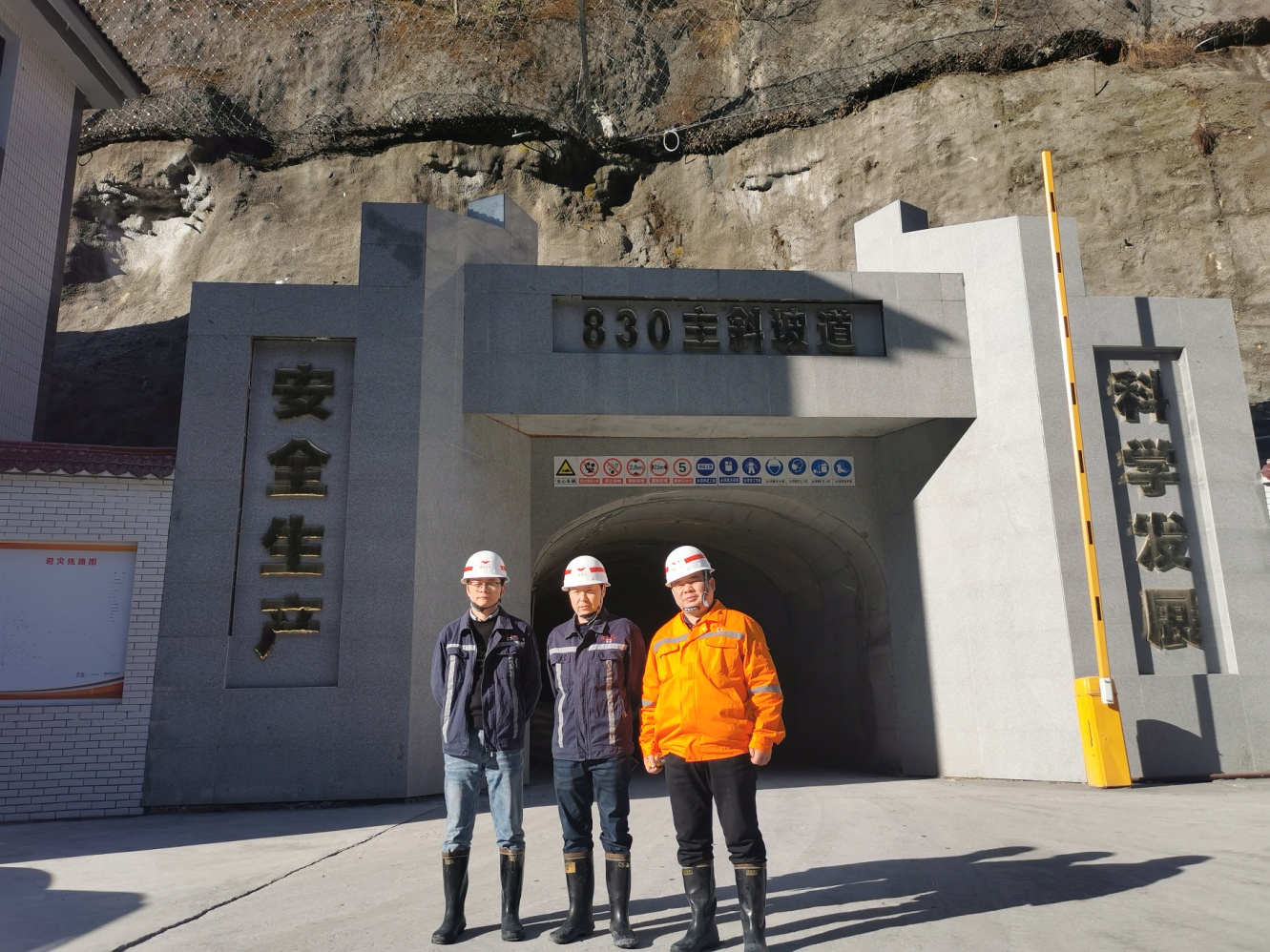 